Mannering Park Public School – Stage 3 Term 4 Overview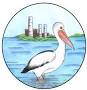 WeekEnglishGrammar focusAlan Peat’s Exciting Sentences ~ Daily sentence writng.SpellingHayley to addWriting ResponseMathematicsHISE/ Science TechnologyExciting Earth and Surreal SpaceCreative Arts1Focus Areas in Term 4-Informative WritingParagraphingSpellingComplex Punctuation Multimedia presentation.Focus ~ RevisionBOYS Sentences / 4A SentencesConstructing a successful paragraph ~ Planet fact file info.Whole NumberAssessment ~ HayleyQR code scavenger hunt (Mel to share)Planet Research ~Fact file creationClassroom display of Solar System ~ Scaled representation2Focus Areas in Term 4-Informative WritingParagraphingSpellingComplex Punctuation Multimedia presentation.Focus ~ RevisionSimile Sentences / 3-ed SentencesPlan, write, edit, publish informative text about the movement of the planets / moons in the Solar SystemMultiplication and DivisionAssessment ~ RachelWeek 2 Wednesday – Guest speaker Tracey Howie re- the Aboriginal uses of reading the night sky.Paper Mache planet model3Focus Areas in Term 4-Informative WritingParagraphingSpellingComplex Punctuation Multimedia presentation.Focus ~ Revision2 Pairs SentencesPlan, write, edit, publish informative text about the movement of the planets / moons in the Solar SystemFractions and DecimalsAssessment ~ HeathWeek 2 Wednesday – Guest speaker Tracey Howie re- the Aboriginal uses of reading the night sky.Paper Mache planet model4Focus Areas in Term 4-Informative WritingParagraphingSpellingComplex Punctuation Multimedia presentation.Focus ~Ad, same ad SentencesStudents choose how to present their research- ie. Stop motion with narrated report, tv report, newspaper article etc.Patterns and AlgebraAssessment ~ MelResearch a person or organisation that has contributed to our understanding of the Solar System. 5Focus Areas in Term 4-Informative WritingParagraphingSpellingComplex Punctuation Multimedia presentation.Focus ~De: de SentencesExciting Earth and Surreal Space Project responsesAreaAssessment ~ Heath3 Projects must be completed by the end of Week 8.Each project may be completed in any order, but all must be completedDiscoveries and Inventions that have helped people plan and manage natural disasters.Stop motion project ~ effects of extreme weatherModel of a natural geological event.6Laugh out Loud ~ Transition Literacy Project. Developed in collaboration with LMHS, LMPS, GPS & MPPS.(Weeks 10 and 11- Year 6 component taught at LMHS)Focus ~Double ly ending SentencesExciting Earth and Surreal Space Project responsesTimeAssessment ~ Rachel3 Projects must be completed by the end of Week 8.Each project may be completed in any order, but all must be completedDiscoveries and Inventions that have helped people plan and manage natural disasters.Stop motion project ~ effects of extreme weatherModel of a natural geological event.Drama Unit ~ Hayley to share7Laugh out Loud ~ Transition Literacy Project. Developed in collaboration with LMHS, LMPS, GPS & MPPS.(Weeks 10 and 11- Year 6 component taught at LMHS)Focus ~3 bad – question?Exciting Earth and Surreal Space Project responsesChanceAssessment ~ Hayley3 Projects must be completed by the end of Week 8.Each project may be completed in any order, but all must be completedDiscoveries and Inventions that have helped people plan and manage natural disasters.Stop motion project ~ effects of extreme weatherModel of a natural geological event.Drama Unit ~ Hayley to share8Laugh out Loud ~ Transition Literacy Project. Developed in collaboration with LMHS, LMPS, GPS & MPPS.(Weeks 10 and 11- Year 6 component taught at LMHS)Focus ~Imagine 3 examples SentencesExciting Earth and Surreal Space Project responsesRevision ~Topic to be decided by individual class need3 Projects must be completed by the end of Week 8.Each project may be completed in any order, but all must be completedDiscoveries and Inventions that have helped people plan and manage natural disasters.Stop motion project ~ effects of extreme weatherModel of a natural geological event.Drama Unit ~ Hayley to share9Laugh out Loud ~ Transition Literacy Project. Developed in collaboration with LMHS, LMPS, GPS & MPPS.(Weeks 10 and 11- Year 6 component taught at LMHS)Focus ~Putting it all togetherWriting Tasks associated to the Laugh out Loud Program.Revision ~Whole NumberTony Ryan Thinking Key activites Space and Christmas related.Drama Unit ~ Hayley to share10Laugh out Loud ~ Transition Literacy Project. Developed in collaboration with LMHS, LMPS, GPS & MPPS.(Weeks 10 and 11- Year 6 component taught at LMHS)Focus ~If, if, if, then SentencesWriting Tasks associated to the Laugh out Loud Program.Year 5 ~ PositionAssessment ~ MelTony Ryan Thinking Key activites Space and Christmas related.Drama Unit ~ Hayley to share11Laugh out Loud ~ Transition Literacy Project. Developed in collaboration with LMHS, LMPS, GPS & MPPS.(Weeks 10 and 11- Year 6 component taught at LMHS)Focus ~Putting it all togetherWriting Tasks associated to the Laugh out Loud Program.Year 5 ~ PositionAssessment ~ MelTony Ryan Thinking Key activites Space and Christmas related.Drama Unit ~ Hayley to share